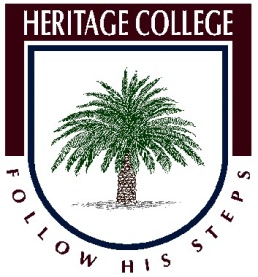 Year 11 Stage 1 General MathematicsAssessment Plan 2023ASSESSMENTAssessment in General Mathematics consists of the following components, weighted as shown:SCHOOL-BASED ASSESSMENT (Moderated)Assessment Type 1:   Skills and Applications Tasks (65%)
This will consist of 6 supervised tests (usually at the end of major topics) in which students will be required to solve routine, analytical or interpretative problems and demonstrate a discerning use of technology where necessary.Assessment Type 2 : Folio (35%)
Students are required to keep a Folio containing at least 1 investigation per semester. TOPICSInvesting and BorrowingMeasurementStatistical InvestigationApplications of TrigonometryMatrices and NetworksLinear and Exponential Functions and their GraphsTermWeekTopicSub TopicAssessmentAssessment11Investing for interest1.12Investing for interest1.13Investing for interest1.14Investing in shares1.25Return on investment1.36Costs of borrowing1.4Test – Investment and BorrowingTest – Investment and Borrowing7Practicalities of measuring2.18Perimeter and area2.29Perimeter and area2.2Investigation - MeasurementInvestigation - Measurement10Volume and surface area2.311Volume and surface area2.3Test - MeasurementTest - Measurement21Scale and rates2.42Statistical investigation, sampling3.1, 3.23Classifying and organising data3.34Shape, location and spread3.45Testing conjectures3.5Test - StatisticsTest - Statistics6Exam revision7Semester 1 exam8Right triangle geometry4.29Right triangle geometry4.210Area of triangles4.331Non-right triangle geometry4.42Non-right triangle geometry4.4Test - TrigonometryTest - Trigonometry3Matrices and costing applications6.14Matrices and costing applications6.15Matrices and costing applications6.1Test - MatricesTest - Matrices6Networks6.2Investigation - NetworksInvestigation - Networks7Networks6.28Networks6.29Linear functions and graphs5.141Linear functions and graphs5.12Exponential functions and graphs5.23Exponential functions and graphs5.24Exponential functions and graphs5.25Exponential functions and graphs5.2Test – Linear & Exponential FunctionsTest – Linear & Exponential Functions6Exam revision7Semester 2 exam8No school9No school